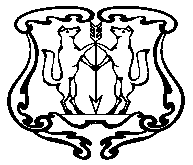 АДМИНИСТРАЦИЯ ГОРОДА ЕНИСЕЙСКАКрасноярского краяПОСТАНОВЛЕНИЕОб утверждении стоимости 1 кв.м. общей площадижилья по г. Енисейску для определения размерасоциальных выплат на приобретение (строительство)жилья на 1 квартал 2015 года В соответствии со ст. 7 Закона Красноярского края от 25.03.2010 №10-4487 «О порядке обеспечения жильем отдельных категорий ветеранов, инвалидов и семей, имеющих детей-инвалидов, нуждающихся в улучшении жилищных условий», руководствуясь ст.44.3 Устава города Енисейска, ПОСТАНОВЛЯЮ:1. Утвердить среднюю рыночную стоимость одного квадратного метра общей площади жилого помещения по городу Енисейску на 1 квартал 2015 года для определения размера социальных выплат на приобретение (строительство) жилья в размере 31 854,00 руб. (приложение: «Расчет средней рыночной стоимости (в панельных домах) 1 кв.м. общей площади жилья в г. Енисейске на 1 квартал 2015 года»)2. Постановление вступает в силу с момента его опубликования в газете «Енисейск-Плюс» и подлежит размещению на сайте города Енисейска в сети Интернет.3. Контроль за исполнением постановления оставляю за собой.Глава администрации города                                                                   А.В. АвдеевМергер Марина АлександровнаТел.8(39195) 2-26-84Приложение к постановлению администрации города от «27»  02   2015г.  № 26-п Расчет средней рыночной стоимости (в панельных домах) 1 кв.м. общей площади жилья в г. Енисейске на 1 квартал 2015 года        Для расчета принимается жильё в кирпичных и панельных домах с полным  благоустройством.1. Стоимость 1 кв.м. в панельных домах на 1 квартал 2015 года по данным городского центра недвижимости «Риэлт-центр»- 30 900 рублей.2. Стоимость 1 кв.м. в панельных и кирпичных пятиэтажных домах на 1 квартал 2015 года по данным городского центра недвижимости «Доверие»- 32 808 рублей.Средняя стоимость по городу Енисейску будет равна:(30 900+32 808)/2= 31 854 рубля.Средняя рыночная стоимость 1 кв.м. в панельных домах в г. Енисейске на 1 квартал  2015 года составляет  31 854 рубля.« 27 »    02    2015г.г. Енисейск№  26  -п